Curriculum MapYear  2014-2015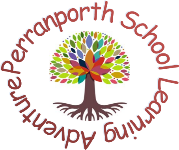 Autumn TermAutumn TermSpring TermSpring TermSummer TermSummer TermInspire and Special EventsVOYAGE OF DISCOVERYWHO’S THE MUMMY?ANGRY EARTH AND WHAT’S HAPPENING NOW?BOMBS, BATTLES AND BRAVERY-BATTLE OF BRITAIN.A TIME TO SHINEYOU’RE HIRED!LITERACYLetters to, and from, Darwin. Recount of his journey.Explanation of evolution.Discursive writing about evolution.Myths and Legends.Instructions for mummification.Explanation text based on Egyptians.Diaries,Non-chronological Report.Figurative language in poetry.Playscripts.Biography and Autobiograpy.Persuasive posters and speech writing in style of Churchill.Novel based work, using Goodnight Mr Tom.Revision unit on genres to ensure full coverage.Applying for a ‘job’, Writing a synopsis for the programme. Developing and learning scripts. Speaking and listening skills, via drama.HISTORY Darwin’s journey on the Beagle.Ancient Egyptians.Vesuvius and Pompeii-links with Roman history.World War 2, Battle of Britain and life as an evacuee.History from the 1960s.GEOGRAPHYMap skills/time and climate zones.Location of Egypt, Geographical features.Volcanoes and tectonic plate movement.Location of Perranporth and its links with other locations.ICTVirtual tour of locations with narration.Adding points to Google Maps.Use coding and control to create a maze inside a tomb.Data handling based on natural disaster tracking and historical statistics.News and film reports, based on Wartime events.Developing a database of music from the charts.Preparation for the Production by making tickets, scripts, banners, posters etc.Use computer to draw nets of 3d shapes for use with Memory box.SCIENCEAdaptation and evolution of organisms.Forces- levers/pulleys and rollers.Rocks and Materials.Light and sound.ElecricityART AND DTEvolution Totem Poles.Jewellery based on Egyptian designs/ Canopic Jars.Graffiti art, based on Banksy. Sgraffito technique.Propaganda Poster making.Sheranschnitte (German paper cutting) Willhelm Gross.Pop art, incorporating Andy Warhol printing. Memory boxes to show aspects of their life at Primary School.Scenery, posters, programmes, costume and props for the Production.MUSICComposing a piece of music to tell a story of an imaginary voyage of discovery.Singing, adding accompaniments, music based on desert and Egyptian life.Looking at developing a song to support a charity that works with victims of natural disasters.Songs from the War era-emphasis on propaganda and how music was used to lift morale. Looking at the musical genres from the 1960s, including punk and protest. Becoming a music critic and analysing lyrics.Songs and music for the School Production.Real PEUnit 1(Cognitive)Coordination- Ball skillsAgility, reaction and ResponseBall gamesUnit 2 (Creative)Static Balance- seatedStatic Balance- floor workDanceUnit 3(Social)Dynamic BalanceCounter balance in pairsGymnasticsUnit 4(Physical)Static BalanceDynamic Balance to AgilityBall GamesUnit 5(Health and Fitness)Static balanceCoordination- floor movementAthleticsUnit 6(Personal)Coordination with equipmentSwimming (water based games)REThe foundations of Christian moralityThe founding of Truro Cathedral and its importance for many in Cornwall todayWhat is the Church and what is the relationship of churches to the Church?Re-introducing HindusHindu concepts of GodHow Christians talk about God and Trinity and what that means for their understanding of humanitySEALNEW BEGINNINGSGOOD TO BE MEGETTING ON AND FALLING OUTSAY NO TO BULLYINGGOING FOR GOALSTRANSITION / SRE WEEK